1. Pick an Animal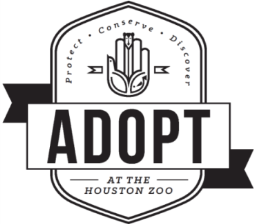  African Lion American Alligator Anteater Asian Elephant Asian Otter Bald Eagle Cougar Cheetah Chilean Flamingo Chimp Clownfish Giraffe Gorilla Great Horned Owl Komodo Dragon Macaw Malayan Tiger Meerkat Okapi	 Orangutan Red Panda Rhino Ring-tailed Lemur 
 Sea Lion Sea turtle Sloth2. Pick a Level	All levels include Adopt Certificate, Fact Sheet and 5x7 Animal Photo $35 Advocate   $60 Guardian – Includes: Animal Plush $75 Shasta – Includes: Cougar Plush with UH spirit and 2 Houston Zoo tickets $100 Protector – Includes Animal Plush and 2 Houston Zoo tickets. $110 Classroom – Includes: Adopt Certificates (up to 25), Fact Sheet, 5×7 Animal Photo, Animal Plush, Conservation Bracelets (Up to 25). How many certificates/bracelets needed? _________3. Fill in the Recipient’s Information (please print clearly)Recipient Name (as it should appear on the certificate; please include spaces and punctuation. Recipient Name will not appear on Classroom Adopt certificates):Recipient Mailing Address: ______________________________________________________________________________City, State, Zip: _________________________________________________________________________________________Recipient E-mail (to receive animal updates):  ___________________________________________________________Recipient Phone number: _______________________________________________________________________________Gift Message: __________________________________________________________________________________________4. Fill in the Donor’s InformationDonor Name:  _________________________________________________________________________________________Donor Billing Address: __________________________________________________________________________________City, State, Zip: ________________________________________________________________________________________Phone Number:  _______________________________________________________________________________________Donor E-mail: _________________________________________________________________________________________5. Fill in the Payment & Shipping InformationShipping & Handling Charge:  Total Donation: $ __________Method:  AMEX    DISC    MC    VISA    CASH   * Please make checks payable to the Houston ZooCredit Card Number: __________________________________ Expiration Date: _________Signature (as name appears on card): ___________________________________________